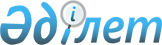 Бұқар жырау аудандық мәслихатының 2008 жылғы 19 желтоқсандағы 10 сессиясының "2009 жылға арналған аудандық бюджет туралы" N 6 шешіміне өзгерістер енгізу туралы
					
			Күшін жойған
			
			
		
					Қарағанды облысы Бұқар жырау аудандық мәслихатының 18 сессиясының 2009 жылғы 04 қыркүйектегі N 4 шешімі. Қарағанды облысы Бұқар жырау ауданы Әділет басқармасында 2009 жылғы 11 қыркүйекте N 8-11-82 тіркелді. Қолданылу мерзімінің өтуіне байланысты күші жойылды (Қарағанды облысы Бұқар жырау аудандық мәслихаты аппаратының 2011 жылғы 06 сәуірдегі N 1-10/83 хатымен)      Ескерту. Қолданылу мерзімінің өтуіне байланысты күші жойылды (Қарағанды облысы Бұқар жырау аудандық мәслихаты аппаратының 2011.04.06 N 1-10/83 хатымен).

      Қазақстан Республикасының 2008 жылғы 4 желтоқсандағы Бюджет кодексіне, Қазақстан Республикасының 2001 жылғы 23 қаңтардағы "Қазақстан Республикасындағы жергілікті мемлекеттік басқару және өзін-өзі басқару туралы" Заңына сәйкес, аудандық мәслихат ШЕШІМ ЕТТІ:



      1.Бұқар жырау аудандық мәслихатының 2008 жылғы 19 желтоқсандағы 10 сессиясының "2009 жылға арналған аудандық бюджет туралы" N 6 шешіміне (нормативтік құқықтық кесімдерді мемлекеттік тіркеудің тізіліміне N 8-11-65 болып енгізілген, "Сарыарқа" аудандық газетінің 2009 жылғы 17 қаңтардағы N 2 санында, 2009 жылғы 24 қаңтардағы N 3 санында, 2009 жылғы 31 қаңтардағы N 4 санында, 2009 жылғы 7 ақпандағы N 5 санында жарияланған), Бұқар жырау аудандық мәслихатының 2009 жылғы 1 ақпандағы 12 сессиясының "Бұқар жырау аудандық мәслихатының 2008 жылғы 19 желтоқсандағы 10 сессиясының "2009 жылға арналған аудандық бюджет туралы" N 6 шешіміне өзгерістер енгізу туралы" N 5 шешімімен (нормативтік құқықтық кесімдерді мемлекеттік тіркеудің тізіліміне N 8-11-72 болып енгізілген, "Сарыарқа" аудандық газетінің 2009 жылғы 7 наурыздағы N 9 санында, 2009 жылғы 14 наурыздағы N 10 санында, 2009 жылғы 28 наурыздағы N 12 санында жарияланған), Бұқар жырау аудандық мәслихатының 2009 жылғы 23 сәуірдегі 15 сессиясының "Бұқар жырау аудандық мәслихатының 2008 жылғы 19 желтоқсандағы 10 сессиясының "2009 жылға арналған аудандық бюджет туралы" N 6 шешіміне өзгерістер мен толықтырулар енгізу туралы" N 4 шешімімен (нормативтік құқықтық кесімдерді мемлекеттік тіркеудің тізіліміне N 8-11-75 болып енгізілген, "Сарыарқа" аудандық газетінің 2009 жылғы 9 мамырдағы N 18 санында, 2009 жылғы 16 мамырдағы N 19 санында, 2009 жылғы 23 мамырдағы N 20 санында, 2009 жылғы 30 мамырдағы N 21 санында, 2009 жылғы 6 маусымдағы N 22 санында жарияланған), Бұқар жырау аудандық мәслихатының 2009 жылғы 21 шілдедегі 17 сессиясының "Бұқар жырау аудандық мәслихатының 2008 жылғы 19 желтоқсандағы 10 сессиясының "2009 жылға арналған аудандық бюджет туралы" N 6 шешіміне өзгерістер енгізу туралы" N 4 шешімімен (нормативтік құқықтық кесімдерді мемлекеттік тіркеудің тізіліміне N 8-11-79 болып енгізілген, "Сарыарқа" аудандық газетінің 2009 жылғы 15 тамыздағы N 32 санында, 2009 жылғы 22 тамыздағы N 33 санында жарияланған) енгізілген өзгерістерімен және толықтыруларымен бірге төмендегі өзгерістер енгізілсін:



      1) 1 тармақтағы:

      1) тармақшада:

      "3164739" саны "3169601" санына ауыстырылсын;

      "2522581" саны "2527443" санына ауыстырылсын;

      2) тармақшада:

      "3187848" саны "3192710" санына ауыстырылсын;



      2) көрсетілген шешімнің 1 қосымшалары осы шешімнің 1 қосымшасына сәйкес жаңа редакцияда мазмұндалсын.



      2. Осы шешім 2009 жылдың 1 қаңтарынан бастап күшіне енеді.      Сессия төрағасы                            Ә. ТІЛЕУБАЕВ      Аудандық мәслихат хатшысының

      өкілеттігін уақытша жүзеге асырушы         Ш. КУРБАНОВ

Бұқар жырау аудандық Мәслихатының

2009 жылғы 4 қыркүйектегі

18 сессиясының N 4 шешіміне

1 қосымшаБұқар жырау аудандық Мәслихатының

2008 жылғы 19 желтоқсандағы

10 сессиясының N 6 шешіміне

1 қосымша

2009 жылға арналған аудандық бюджет
					© 2012. Қазақстан Республикасы Әділет министрлігінің «Қазақстан Республикасының Заңнама және құқықтық ақпарат институты» ШЖҚ РМК
				СанатыСанатыСанатыСанатыСанатыСанатыСомасы, мың теңгеСыныбыСыныбыСыныбыСыныбыСыныбыСомасы, мың теңгеIшкi сыныбыIшкi сыныбыIшкi сыныбыIшкi сыныбыСомасы, мың теңгеЕрекшелiгiЕрекшелiгiЕрекшелiгiСомасы, мың теңгеАтауыСомасы, мың теңге1234567Түсімдер3169601Кірістер31696011Салықтық түсімдер63374201Табыс салығы1197492Жеке табыс салығы11974901Төлем көзінен салық салынатын табыстардан ұсталатын жеке табыс салығы10459302Төлем көзінен салық салынбайтын табыстардан ұсталатын жеке табыс салығы1460003Қызметін біржолғы талон бойынша жүзеге асыратын жеке тұлғалардан алынатын жеке табыс салығы36004Төлем көзінен салық салынатын шетелдік азаматтар табыстарынан ұсталатын жеке табыс салығы19603Әлеуметтiк салық2684701Әлеуметтік салық26847001Әлеуметтік салық26847004Меншiкке салынатын салықтар2135921Мүлiкке салынатын салықтар17285001Заңды тұлғалардың және жеке кәсіпкерлердің мүлкіне салынатын салық17100002Жеке тұлғалардың мүлкіне салынатын салық18503Жер салығы1559602Елдi мекендер жерлерiне жеке тұлғалардан алынатын жер салығы300003Өнеркәсіп, көлік, байланыс, қорғаныс жеріне және ауыл шаруашылығына арналмаған өзге де жерге салынатын жер салығы805207Ауыл шаруашылығы мақсатындағы жерлерге заңды тұлғалардан, жеке кәсіпкерлерден, жеке нотариустар мен адвокаттардан алынатын жер салығы15008Елді мекендер жерлеріне заңды тұлғалардан, жеке кәсіпкерлерден, жеке нотариустар мен адвокаттардан алынатын жер салығы43944Көлiк құралдарына салынатын салық1990101Заңды тұлғалардан көлiк құралдарына салынатын салық290102Жеке тұлғалардан көлiк құралдарына салынатын салық170005Бірыңғай жер салығы524501Бірыңғай жер салығы524505Тауарларға, жұмыстарға және қызметтерге салынатын iшкi салықтар284162Акциздер85296Заңды және жеке тұлғалар бөлшек саудада өткiзетін, сондай-ақ өзінің өндiрiстік мұқтаждарына пайдаланылатын бензин (авиациялықты қоспағанда)77597Заңды және жеке тұлғаларға бөлшек саудада өткізетін, сондай-ақ өз өндірістік мұқтаждарына пайдаланылатын дизель отыны773Табиғи және басқа да ресурстарды пайдаланғаны үшiн түсетiн түсiмдер2260015Жер учаскелерін пайдаланғаны үшін төлем226004Кәсiпкерлiк және кәсiби қызметтi жүргiзгенi үшiн алынатын алымдар482801Жеке кәсіпкерлерді мемлекеттік тіркегені үшін алынатын алым63302Жекелеген қызмет түрлерiмен айналысу құқығы үшiн алынатын лицензиялық алым156603Заңды тұлғаларды мемлекеттік тіркегені және филиалдар мен өкілдіктерді есептік тіркегені, сондай-ақ оларды қайта тіркегені үшін алым12105Жылжымалы мүлікті кепілдікке салуды мемлекеттік тіркегені және кеменің немесе жасалып жатқан кеменің ипотекасы үшін алынатын алым4414Көлік құралдарын мемлекеттік тіркегені, сондай-ақ оларды қайта тіркегені үшін алым53518Жылжымайтын мүлікке және олармен мәміле жасау құқығын мемлекеттік тіркегені үшін алынатын алым19295Құмар ойын бизнеске салық13602Тіркелген салық13608Заңдық мәнді іс-әрекеттерді жасағаны және (немесе) оған уәкілеттігі бар мемлекеттік органдар немесе лауазымды адамдар құжаттар бергені үшін алынатын міндетті төлемдер35151Мемлекеттік баж351502Мемлекеттік мекемелерге сотқа берілетін талап арыздарынан алынатын мемлекеттік бажды қоспағанда, мемлекеттік баж сотқа берілетін талап арыздардан, ерекше талап ету істері арыздарынан, ерекше жүргізілетін істер бойынша арыздардан (шағымдардан), сот бұйрығын шығару туралы өтініштерден, атқару парағының дубликатын беру туралы шағымдардан, аралық (төрелік) соттардың және шетелдік соттардың шешімдерін мәжбүрлеп орындауға атқару парағын беру туралы шағымдардың, сот актілерінің атқару парағының және өзге де құжаттардың көшірмелерін қайта беру туралы шағымдардан алынады189704Азаматтық хал актiлерiн тiркегенi үшiн, сондай-ақ азаматтарға азаматтық хал актiлерiн тiркеу туралы куәлiктердi және азаматтық хал актiлерi жазбаларын өзгертуге, толықтыруға және қалпына келтiруге байланысты куәлiктердi қайтадан бергенi үшiн мемлекеттік баж68405Шетелге баруға және Қазақстан Республикасына басқа мемлекеттерден адамдарды шақыруға құқық беретiн құжаттарды ресiмдегенi үшiн, сондай-ақ осы құжаттарға өзгерiстер енгiзгенi үшiн мемлекеттік баж1607Қазақстан Республикасының азаматтығын алу, Қазақстан Республикасының азаматтығын қалпына келтiру және Қазақстан Республикасының азаматтығын тоқтату туралы құжаттарды ресiмдегенi үшін мемлекеттік баж2608Тұрғылықты жерiн тiркегенi үшiн мемлекеттік баж85710Жеке және заңды тұлғалардың азаматтық, қызметтік қаруының (аңшылық суық қаруды, белгі беретін қаруды, ұңғысыз атыс қаруын, механикалық шашыратқыштарды, көзден жас ағызатын немесе тітіркендіретін заттар толтырылған аэрозольді және басқа құрылғыларды, үрлемелі қуаты 7,5 Дж-дан аспайтын пневматикалық қаруды қоспағанда және калибрі 4,5 мм-ге дейінгілерін қоспағанда) әрбір бірлігін тіркегені және қайта тіркегені үшін алынатын мемлекеттік баж1512Қаруды және оның оқтарын сақтауға немесе сақтау мен алып жүруге, тасымалдауға, Қазақстан Республикасының аумағына әкелуге және Қазақстан Республикасынан әкетуге рұқсат бергені үшін алынатын мемлекеттік баж202Салықтық емес түсiмдер241601Мемлекеттік меншіктен түсетін кірістер14745Мемлекет меншігіндегі мүлікті жалға беруден түсетін кірістер147404Коммуналдық меншіктегі мүлікті жалдаудан түсетін кірістер147402Мемлекеттік бюджеттен қаржыландырылатын мемлекеттік мекемелердің тауарларды (жұмыстарды, қызметтерді) өткізуінен түсетін түсімдер2401Мемлекеттік бюджеттен қаржыландырылатын мемлекеттік мекемелердің тауарларды (жұмыстарды, қызметтерді) өткізуінен түсетін түсімдер24002Жергілікті бюджеттен қаржыландырылатын мемлекеттік мекемелер көрсететін қызметтерді сатудан түсетін түсімдер24006Басқа да салықтық емес түсiмдер7021Басқа да салықтық емес түсiмдер70209Жергілікті бюджетке түсетін салықтық емес басқа да түсімдер7023Негізгі капиталды сатудан түсетін түсімдер600003Жердi және материалдық емес активтердi сату60001Жерді сату600001Жер учаскелерін сатудан түсетін түсімдер60004Трансферттердің түсімдері252744302Мемлекеттiк басқарудың жоғары тұрған органдарынан түсетiн трансферттер25274432Облыстық бюджеттен түсетiн трансферттер252744301Ағымдағы нысаналы трансферттер49044802Нысаналы даму трансферттері17385803Субвенциялар185876004Заңнаманың қабылдауына байланысты ысырапты өтеуге арналған трансферттер4377Функционалдық топФункционалдық топФункционалдық топФункционалдық топФункционалдық топФункционалдық топСомасы, мың теңгеКіші функцияКіші функцияКіші функцияКіші функцияКіші функцияСомасы, мың теңгеБюджеттік бағдарламалардың әкiмшiсiБюджеттік бағдарламалардың әкiмшiсiБюджеттік бағдарламалардың әкiмшiсiБюджеттік бағдарламалардың әкiмшiсiСомасы, мың теңгеБағдарламаБағдарламаБағдарламаСомасы, мың теңгеКіші бағдарламаКіші бағдарламаСомасы, мың теңгеАтауыСомасы, мың теңге1234567II. Шығыстар3213593Шығындар32135931Жалпы сипаттағы мемлекеттiк қызметтер24676001Мемлекеттiк басқарудың жалпы функцияларын орындайтын өкiлдi, атқарушы және басқа органдар220827112Аудан (облыстық маңызы бар қала) мәслихатының аппараты13958001Аудан (облыстық маңызы бар қала)мәслихатының қызметін қамтамасыз ету13652003Жергілікті органдардың аппараттары12699007Мемлекеттік қызметшілердің біліктілігін арттыру56100Депутаттық қызмет897002Ақпараттық жүйелер құру306122Аудан (облыстық маңызы бар қала) әкімінің аппараты42855001Аудан (облыстық маңызы бар қала) әкімінің қызметін қамтамасыз ету41965003Жергілікті органдардың аппараттары41825007Мемлекеттік қызметшілердің біліктілігін арттыру140002Ақпараттық жүйелер құру890123Қаладағы аудан, аудандық маңызы бар қала, кент, ауыл (село), ауылдық (селолық) округ әкімінің аппараты164014001Қаладағы ауданның, аудандық маңызы бар қаланың, кенттің, ауылдың (селоның), ауылдық (селолық) округтің әкімі аппаратының қызметін қамтамасыз ету164014003Жергілікті органдардың аппараттары162692007Мемлекеттік қызметшілердің біліктілігін арттыру132202Қаржылық қызмет12175452Ауданның (облыстық маңызы бар қаланың) қаржы бөлімі12175001Қаржы бөлімінің қызметін қамтамасыз ету7934003Жергілікті органдардың аппараттары7851007Мемлекеттік қызметшілердің біліктілігін арттыру83002Ақпараттық жүйелер құру546003Салық салу мақсатында мүлікті бағалауды жүргізу728011Коммуналдық меншікке түскен мүлікті есепке алу, сақтау, бағалау және сату296705Жоспарлау және статистикалық қызмет13758453Ауданның (облыстық маңызы бар қаланың) экономика және бюджеттік жоспарлау бөлімі13758001Экономика және бюджеттік жоспарлау бөлімнің қызметін қамтамасыз ету13452003Жергілікті органдардың аппараттары13396007Мемлекеттік қызметшілердің біліктілігін арттыру56002Ақпараттық жүйелер құру3062Қорғаныс556501Әскери мұқтаждар4727122Аудан (облыстық маңызы бар қала) әкімінің аппараты4727005Жалпыға бірдей әскери міндетті атқару шеңберіндегі іс-шаралар472702Төтенше жағдайлар жөнiндегi жұмыстарды ұйымдастыру838122Аудан (облыстық маңызы бар қала) әкімінің аппараты838006Аудан (облыстық маңызы бар қала) ауқымындағы төтенше жағдайлардың алдын алу және оларды жою838100Төтенше жағдайлардың алдын алу және жою жөніндегі іс-шаралар297007Аудандық (қалалық) ауқымдағы дала өрттерінің, сондай-ақ мемлекеттік өртке қарсы қызмет органдары құрылмаған елдi мекендерде өрттердің алдын алу және оларды сөндіру жөніндегі іс-шаралар5413Қоғамдық тәртіп, қауіпсіздік, құқықтық, сот, қылмыстық-атқару қызметі18401Құқық қорғау қызметi184458Ауданның (облыстық маңызы бар қаланың) тұрғын үй-коммуналдық шаруашылығы, жолаушылар көлігі және автомобиль жолдары бөлімі184021Елдi мекендерде жол жүрісі қауiпсiздiгін қамтамасыз ету1844Бiлiм беру195547101Мектепке дейiнгi тәрбие және оқыту36368464Ауданның (облыстық маңызы бар қаланың) білім беру бөлімі36368009Мектепке дейінгі тәрбие ұйымдарының қызметін қамтамасыз ету3636802Бастауыш, негізгі орта және жалпы орта білім беру1646875123Қаладағы аудан, аудандық маңызы бар қала, кент, ауыл (село), ауылдық (селолық) округ әкімінің аппараты11509005Ауылдық (селолық) жерлерде балаларды мектепке дейін тегін алып баруды және кері алып келуді ұйымдастыру11509464Ауданның (облыстық маңызы бар қаланың) білім бөлімі1635366003Жалпы білім беру1607888105Бастауыш, негізгі орта және жалпы орта білім беру мектептері, гимназиялар, лицейлер, бейіндік мектептер, мектеп-балабақшалар1607888006Балалар үшін қосымша білім беру2747809Бiлiм беру саласындағы өзге де қызметтер272228464Ауданның (облыстық маңызы бар қаланың) білім бөлімі261428001Білім беру бөлімінің қызметін қамтамасыз ету9218003Жергілікті органдардың аппараттары9176007Мемлекеттік қызметшілердің біліктілігін арттыру42002Ақпараттық жүйелер құру306005Ауданның (облыстық маңызы бар қаланың) мемлекеттік білім беру мекемелер үшін оқулықтар мен оқу-әдiстемелiк кешендерді сатып алу және жеткізу21812011Өңірлік жұмыспен қамту және кадрларды қайта даярлау стратегиясын іске асыру шеңберінде білім беру объектілерін күрделі, ағымды жөндеу230092027Республикалық бюджеттен берілетін трансферттер есебiнен230092467Ауданның (облыстық маңызы бар қаланың) құрылыс бөлімі10800037Білім беру объектілерін салу және реконструкциялау10800015Жергілікті бюджет қаражаты есебінен108006Әлеуметтiк көмек және әлеуметтiк қамсыздандыру20365102Әлеуметтiк көмек188205451Ауданның (облыстық маңызы бар қаланың) жұмыспен қамту және әлеуметтік бағдарламалар бөлімі188205002Еңбекпен қамту бағдарламасы51608100Қоғамдық жұмыстар15000101Жұмыссыздарды кәсіптік даярлау және қайта даярлау1825102Халықты жұмыспен қамту саласында азаматтарды әлеуметтік қорғау жөніндегі қосымша шаралар1528103Республикалық бюджеттен ағымдағы нысаналы трансферттер есебінен әлеуметтік жұмыс орындар және жастар тәжірибесі бағдарламасын кеңейту33255004Ауылдық жерлерде тұратын денсаулық сақтау, білім беру, әлеуметтік қамтамасыз ету, мәдениет және спорт мамандарына отын сатып алуға Қазақстан Республикасының заңнамасына сәйкес әлеуметтік көмек көрсету4662005Мемлекеттік атаулы әлеуметтік көмек23603011Республикалық бюджеттен берілетін трансферттер есебiнен2900015Жергілікті бюджет қаражаты есебінен20703006Тұрғын үй көмегі22209007Жергілікті өкілетті органдардың шешімі бойынша мұқтаж азаматтардың жекелеген топтарына әлеуметтік көмек13155010Үйден тәрбиеленіп оқытылатын мүгедек балаларды материалдық қамтамасыз ету887014Мұқтаж азаматтарға үйде әлеуметтiк көмек көрсету1014701618 жасқа дейінгі балаларға мемлекеттік жәрдемақылар45187011Республикалық бюджеттен берілетін трансферттер есебiнен20186015Жергілікті бюджет қаражаты есебінен25001017Мүгедектерді оңалту жеке бағдарламасына сәйкес, мұқтаж мүгедектерді міндетті гигиеналық құралдармен қамтамасыз етуге, және ымдау тілі мамандарының, жеке көмекшілердің қызмет көрсетуі1674709Әлеуметтiк көмек және әлеуметтiк қамтамасыз ету салаларындағы өзге де қызметтер15446451Ауданның (облыстық маңызы бар қаланың) жұмыспен қамту және әлеуметтік бағдарламалар бөлімі15446001Жұмыспен қамту және әлеуметтік бағдарламалар бөлімінің қызметін қамтамасыз ету13751003Жергілікті органдардың аппараттары13681007Мемлекеттік қызметшілердің біліктілігін арттыру70011Жәрдемақыларды және басқа да әлеуметтік төлемдерді есептеу, төлеу мен жеткізу бойынша қызметтерге ақы төлеу1389012Ақпараттық жүйелер құру3067Тұрғын үй-коммуналдық шаруашылық17295501Тұрғын үй шаруашылығы67085458Ауданның (облыстық маңызы бар қаланың) тұрғын үй-коммуналдық шаруашылығы, жолаушылар көлігі және автомобиль жолдары бөлімі1085004Азаматтардың жекелеген санаттарын тұрғын үймен қамтамасыз ету1085015Жергілікті бюджет қаражаты есебінен1085467Ауданның (облыстық маңызы бар қаланың) құрылыс бөлімі66000003Мемлекеттік коммуналдық тұрғын үй қорының тұрғын үй құрылысы және (немесе) сатып алу58000011Республикалық бюджеттен берілетін трансферттер есебiнен58000004Инженерлік коммуникациялық инфрақұрылымды дамыту, жайластыру және (немесе) сатып алу8000011Республикалық бюджеттен берілетін трансферттер есебiнен800002Коммуналдық шаруашылық23920123Қаладағы аудан, аудандық маңызы бар қала, кент, ауыл (село), ауылдық (селолық) округ әкімінің аппараты23920014Елді мекендерді сумен жабдықтауды ұйымдастыру2392003Елді-мекендерді көркейту81950123Қаладағы аудан, аудандық маңызы бар қала, кент, ауыл (село), ауылдық (селолық) округ әкімінің аппараты81950008Елді мекендерде көшелерді жарықтандыру16518011Елді мекендерді абаттандыру мен көгалдандыру654328Мәдениет, спорт, туризм және ақпараттық кеңістiк29347201Мәдениет саласындағы қызмет107678455Ауданның (облыстық маңызы бар қаланың) мәдениет және тілдерді дамыту бөлімі107678003Мәдени-демалыс жұмысын қолдау10767802Спорт1855465Ауданның (облыстық маңызы бар қаланың) Дене шынықтыру және спорт бөлімі1855006Аудандық (облыстық маңызы бар қалалық) деңгейде спорттық жарыстар өткiзу185503Ақпараттық кеңiстiк71986455Ауданның (облыстық маңызы бар қаланың) мәдениет және тілдерді дамыту бөлімі66069006Аудандық (қалалық) кiтапханалардың жұмыс iстеуi65326007Мемлекеттік тілді және Қазақстан халықтарының басқа да тілдерін дамыту743456Ауданның (облыстық маңызы бар қаланың) ішкі саясат бөлімі5917002Бұқаралық ақпарат құралдары арқылы мемлекеттiк ақпарат саясатын жүргізу5917100Газеттер мен журналдар арқылы мемлекеттік ақпараттық саясат жүргізу591709Мәдениет, спорт, туризм және ақпараттық кеңiстiктi ұйымдастыру жөнiндегi өзге де қызметтер111953455Ауданның (облыстық маңызы бар қаланың) мәдениет және тілдерді дамыту бөлімі97630001Мәдениет және тілдерді дамыту бөлімінің қызметін қамтамасыз ету5324003Жергілікті органдардың аппараттары5282007Мемлекеттік қызметшілердің біліктілігін арттыру42002Ақпараттық жүйелер құру306004Өңірлік жұмыспен қамту және кадрларды қайта даярлау стратегиясын іске асыру шеңберінде мәдениет объектілерін күрделі, ағымды жөндеу92000027Республикалық бюджеттен берілетін трансферттер есебiнен80000029Ауданның (облыстық маңызы бар қаланың) бюджет қаражаты есебінен12000456Ауданның (облыстық маңызы бар қаланың) ішкі саясат бөлімі10663001Ішкі саясат бөлімінің қызметін қамтамасыз ету6151003Жергілікті органдардың аппараттары6122007Мемлекеттік қызметшілердің біліктілігін арттыру29003Жастар саясаты саласындағы өңірлік бағдарламаларды iске асыру4206004Ақпараттық жүйелер құру306465Ауданның (облыстық маңызы бар қаланың) Дене шынықтыру және спорт бөлімі3660001Дене шынықтыру және спорт бөлімі қызметін қамтамасыз ету3354003Жергілікті органдардың аппараттары3354002Ақпараттық жүйелер құру3069Отын-энергетика кешенi және жер қойнауын пайдалану1520009Отын-энергетика кешені және жер қойнауын пайдалану саласындағы өзге де қызметтер15200467Ауданның (облыстық маңызы бар қаланың) құрылыс бөлімі15200009Жылу-энергетикалық жүйені дамыту15200015Жергілікті бюджет қаражаты есебінен1520010Ауыл, су, орман, балық шаруашылығы, ерекше қорғалатын табиғи аумақтар, қоршаған ортаны және жануарлар дүниесін қорғау, жер қатынастары25164101Ауыл шаруашылығы17499453Ауданның (облыстық маңызы бар қаланың) экономика және бюджеттік жоспарлау бөлімі9981099Республикалық бюджеттен берілетін нысаналы трансферттер есебінен ауылдық елді мекендер саласының мамандарын әлеуметтік қолдау шараларын іске асыру9981462Ауданның (облыстық маңызы бар қаланың) ауыл шаруашылық бөлімі7518001Ауыл шаруашылығы бөлімінің қызметін қамтамасыз ету7212003Жергілікті органдардың аппараттары7156007Мемлекеттік қызметшілердің біліктілігін арттыру56002Ақпараттық жүйелер құру30602Су шаруашылығы177620467Ауданның (облыстық маңызы бар қаланың) құрылыс бөлімі177620012Сумен жабдықтау жүйесін дамыту177620011Республикалық бюджеттен берілетін трансферттер есебiнен5300015Жергілікті бюджет қаражаты есебінен17232006Жер қатынастары3598463Ауданның (облыстық маңызы бар қаланың) жер қатынастары бөлімі3598001Жер қатынастары бөлімінің қызметін қамтамасыз ету3292003Жергілікті органдардың аппараттары3250007Мемлекеттік қызметшілердің біліктілігін арттыру42005Ақпараттық жүйелер құру30609Ауыл, су, орман, балық шаруашылығы және қоршаған ортаны қорғау мен жер қатынастары саласындағы өзге де қызметтер52924123Қаладағы аудан, аудандық маңызы бар қала, кент, ауыл (село), ауылдық (селолық) округ әкімінің аппараты30984019Өңірлік жұмыспен қамту және кадрларды қайта даярлау стратегиясын іске асыру шеңберінде ауылдарда (селоларда), ауылдық (селолық) округтерде әлеуметтік жобаларды қаржыландыру30984027Республикалық бюджеттен берілетін трансферттер есебiнен30984455Ауданның (облыстық маңызы бар қаланың) мәдениет және тілдерді дамыту бөлімі21940008Өңірлік жұмыспен қамту және кадрларды қайта даярлау стратегиясын іске асыру шеңберінде ауылдарда (селоларда), ауылдық (селолық) округтерде әлеуметтік жобаларды қаржыландыру21940027Республикалық бюджеттен берілетін трансферттер есебiнен2194011Өнеркәсіп, сәулет, қала құрылысы және құрылыс қызметі804102Сәулет, қала құрылысы және құрылыс қызметі8041467Ауданның (облыстық маңызы бар қаланың) құрылыс бөлімі3987001Құрылыс бөлімінің қызметін қамтамасыз ету3681003Жергілікті органдардың аппараттары3635007Мемлекеттік қызметшілердің біліктілігін арттыру46014Ақпараттық жүйелер құру306468Ауданның (облыстық маңызы бар қаланың) сәулет және қала құрылысы бөлімі4054001Қала құрылысы және сәулет бөлімінің қызметін қамтамасыз ету3748003Жергілікті органдардың аппараттары3678007Мемлекеттік қызметшілердің біліктілігін арттыру70002Ақпараттық жүйелер құру30612Көлiк және коммуникация1853101Автомобиль көлiгi18531123Қаладағы аудан, аудандық маңызы бар қала, кент, ауыл (село), ауылдық (селолық) округ әкімінің аппараты8499013Аудандық маңызы бар қалаларда, кенттерде, ауылдарда (селоларда), ауылдық (селолық) округтерде автомобиль жолдарының жұмыс істеуін қамтамасыз ету8499015Жергілікті бюджет қаражаты есебінен8499458Ауданның (облыстық маңызы бар қаланың) тұрғын үй-коммуналдық шаруашылығы, жолаушылар көлігі және автомобиль жолдары бөлімі10032023Автомобиль жолдарының жұмыс істеуін қамтамасыз ету10032015Жергілікті бюджет қаражаты есебінен1003213Басқалар4209303Кәсiпкерлiк қызметтi қолдау және бәсекелестікті қорғау4054469Ауданның (облыстық маңызы бар қаланың) кәсіпкерлік бөлімі4054001Кәсіпкерлік бөлімі қызметін қамтамасыз ету3748003Жергілікті органдардың аппараттары3692007Мемлекеттік қызметшілердің біліктілігін арттыру56002Ақпараттық жүйелер құру30609Басқалар38039452Ауданның (облыстық маңызы бар қаланың) қаржы бөлімі33186012Ауданның (облыстық маңызы бар қаланың) жергілікті атқарушы органының резерві12303100Ауданның (облыстық маңызы бар қаланың) аумағындағы табиғи және техногендік сипаттағы төтенше жағдайларды жоюға арналған ауданның (облыстық маңызы бар қаланың) жергілікті атқарушы органының төтенше резерві7303101Шұғыл шығындарға арналған ауданның (облыстық маңызы бар қаланың) жергілікті атқарушы органының резерві5000014Заңды тұлғалардың жарғылық капиталын қалыптастыру немесе ұлғайту20883458Ауданның (облыстық маңызы бар қаланың) тұрғын үй-коммуналдық шаруашылығы, жолаушылар көлігі және автомобиль жолдары бөлімі4853001Тұрғын үй-коммуналдық шаруашылығы, жолаушылар көлігі және автомобиль жолдары бөлімінің қызметін қамтамасыз ету4547003Жергілікті органдардың аппараттары4518007Мемлекеттік қызметшілердің біліктілігін арттыру29020Ақпараттық жүйелер құру30615Трансферттер2901Трансферттер29452Ауданның (облыстық маңызы бар қаланың) қаржы бөлімі29006Нысаналы пайдаланылмаған (толық пайдаланылмаған) трансферттерді қайтару29VI. Бюджет дефициті (профицит)-43992VII. Бюджет дефицитін қаржыландыру43992Қаржы жылының басындағы бюджет қаражаттары қалдығының қозғалысы43992